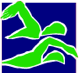 MILNGAVIE AND BEARSDEN ASCMarch SPRINT MEETSunday 29th March 2020Drumchapel Swimming PoolDrumry Road, Drumchapel, Glasgow, G15 8NS Session 1 Warm-up 0900hrs Start 1000hrs Session 2 Warm-up 1330hrs Start 1430hrs Held under Licence from SASA West DistrictLicence Number: WD/L3/021/0320Closing Date for Entries: Sunday 8th March 2020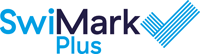 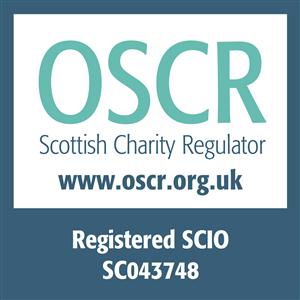 PROGRAMME**Entry times must not be faster than those listed below**MILNGAVIE AND BEARSDEN ASCMARCH SPRINT MEET – 29th March 2020Health and Safety DeclarationIn order to comply with accreditation and Health & Safety legislation, please complete and return this form with your entries:I confirm that all entered swimmers have paid their current SASA annual membership fee (Scottish clubs) or are affiliated members of their governing body (non-Scottish clubs). I understand that any swimmer entered without a registration number (British clubs) or not affiliated to their governing body (non-British clubs) will be automatically rejected. I confirm that the notice about not using photographic equipment has been brought to the attention of the swimmers, parents and coaches who will be attending the meet. I confirm that all swimmers have trained and are competent to dive into the pool, any swimmer unable to do so, must start in the water and must notify the officials that this will be the case. Return completed form with entries, to arrive no later than Sunday 8th March 2020:MILNGAVIE AND BEARSDEN ASCAUTUMN SPRINT MEET – 29th March 2020Entry Summary Sheet** This form must be completed and returned with payment by the closing date. **MEET INFORMATIONMEET INFORMATIONDATESunday 29th March 2020TIMESSession 1: Warm-up 0900hrs Start 1000hrsSession 2: Warm-up 1330hrs Start 1430hrs  VENUE Drumchapel Swimming Pool, Drumry Road, Drumchapel, Glasgow G15 8NS POOL 25m long, 6 lanes with anti-turbulence lane ropes.  Warm up/swim down pool will be available.  Electronic timing. AGE GROUPSThe age bands are Session 1: 7-8 yrs, 9-10 yrs, 11-12 yrs, 13-14yrs.  Session 2: 7-8yrs, 9-10yrs, 11-12yrs, 13-14 yrs.  Age as on day of meet.  EVENTSEvents are as per the Programme belowAWARDS All events will be Heat Declared Winners - HDW.  There will be medals for 1st, 2nd, 3rd places in each age category and pennants for 4th, 5th & 6th. No formal presentations are scheduled. Announcements will be made of the medallists in each event and medals / pennants will be available poolside for collection during each session.  Swimmers who swim faster than a tolerance set prior to the meet will receive a ‘too fast’ prize.  A Top Girl / Boy Trophy will be awarded for each Age GroupENTRY FEES£6.00 per individual event.  COACH PASSLunch can be provided for coaches at a charge of £7.00. Please indicate on Entry Summary form and return with entries.OFFICIALS  We would ask every club competing to provide two technical officials each session, ideally at least 1 being a Judge or above. We will provide lunch for officials volunteering for both sessions and we will pay travel expenses where appropriate.FACILITIES There are no catering facilities at the pool however the Club will run a café selling snacks, tea, coffee etc for swimmers and spectators.    ENTRIES All entry times must be short course or conversions to short course and must not be faster than the consideration times detailed below. Entries will not be accepted without a SASA registration number (or equivalent).  Entries must be supplied as a hy-tek entry file by email to:mandbmeets@gmail.comClosing date for entries is Sunday 8th March 2020.  No Late Entries will be acceptedQUERIESAny queries or questions please contact mandbmeets@gmail.comSession 1 : Warm Up 0900 Start 1000Session 1 : Warm Up 0900 Start 1000Session 1 : Warm Up 0900 Start 1000Session 1 : Warm Up 0900 Start 1000Session 1 : Warm Up 0900 Start 1000Event A/GEventNo Faster Than101Girls 7-8yrs50m FreestyleN/A 102Boys7-8yrs50m FreestyleN/A103Girls 9-10yrs100m Individual Medley1:38.20104Boys9-10yrs100m Individual Medley1:38.20105Girls 7-8yrs25m ButterflyN/A106Boys7-8yrs25m ButterflyN/A107Girls 9-10yrs50m Butterfly41.49108Boys9-10yrs50m Butterfly22.80109Girls 11-12yrs100m Butterfly1:24.40110Boys11-12yrs100m Butterfly1:31.50111Girls 13-14yrs100m Butterfly1:24.40112Boys13-14yrs100m Butterfly1:15.90113Girls 7-8yrs25m BreaststrokeN/A114Boys7-8yrs25m BreaststrokeN/A115Girls 9-10yrs50m Breaststroke49.70116Boys9-10yrs50m Breaststroke49.10117Girls 11-12yrs100m Breaststroke1:31.50118Boys11-12yrs100m Breaststroke1:38.50119Girls 13-14yrs100m Breaststroke1:26.10120Boys13-14yrs100m Breaststroke1:22.60Session 2 : Warm Up 1330 Start 1430Session 2 : Warm Up 1330 Start 1430Session 2 : Warm Up 1330 Start 1430Session 2 : Warm Up 1330 Start 1430Session 2 : Warm Up 1330 Start 1430EventA/GEventNo Faster Than201Boys11-12yrs100m Individual Medley1:25.90202Girls11-12yrs100m Individual Medley1:22.60203Boys13-14yrs100m Individual Medley1:15.10204Girls13-14yrs100m Individual Medley1:19.30205Boys7-8yrs25m BackstrokeN/A206Girls7-8yrs25m BackstrokeN/A207Boys9-10yrs50m Backstroke44.50208Girls9-10yrs50m Backstroke43.40209Boys11-12yrs100m Backstroke1:27.60210Girls11-12yrs100m Backstroke1:21.10211Boys13-14yrs100m Backstroke1:13.80212Girls13-14yrs100m Backstroke1:17.30213Boys7-8yrs25m FreestyleN/A214Girls7-8yrs25m FreestyleN/A215Boys9-10yrs50m Freestyle37.20216Girls9-10yrs50m Freestyle37.30217Boys11-12yrs100m Freestyle1:12.20218Girls11-12yrs100m Freestyle1:11.50219Boys13-14yrs100m Freestyle1:04.90220Girls13-14yrs100m Freestyle1:07.50MEET RULESThe Meet will be held under SASA rules. Enclosed is a Health and Safety Declaration Form to be completed (mandatory). Please return this with your Entry Summary Form.A SASA West District Level 3 Licence has been granted for this meet. All swimmers must have a current SASA registration number or be registered with the appropriate governing body. Swimmers may only enter their own age group.No swimmers under the age of 7 years are permitted to swim in accordance with licence requirements.Over the top starts will be used where possible. A one-start rule will be implemented throughout this competition.Electronic timing will be in operation. In the event of the electronic timing failing, manual timing will be used hence the need to have sufficient STO’s.Only Swimmers, Coaches, Team Managers and Meet Officials will be admitted poolside.Coaches and Team Managers must ensure that all their swimmers can safely dive into deep or shallow water as per current planned legislation. There will be NO diving at the shallow end of the pool.Swimmers must act on the instructions given by the Meet Officials and behave in a reasonable manner at all times.It is the responsibility of each club to ensure that their swimmers are aware of the Meet rules.The Meet Management reserves the right to alter the programme and warm-up times if necessary.Anything not covered above or printed in the event programme will be at the discretion of the Meet Management. ENTRIES & WITHDRAWLSAll entries must be made on the electronic files, which can be downloaded from Swim Scotland or can be obtained by emailing mandbmeets@gmail.com quoting your club name. Completed Entry Files should be submitted to the above e-mail address.Closing date for entries will be midnight, Sunday 8th March 2020. No late entries will be accepted. Entries will be accepted on a time basis. Events will be seeded by entry times. It is the responsibility of Entry Secretaries to ensure all entry times and dates of birth are correct.Where an event is over-subscribed, entries may be scratched, to ensure the smooth and timely running of the meet. Every attempt will be made to make scratches proportionally across all age groups. Where possible the accepted entries for each age group will be equal, however in the event of an age group being under-subscribed, then Milngavie & Bearsden ASC reserve the right to include additional entries from other age groups to avoid the possibility of empty lanes occurring.Milngavie & Bearsden ASC reserve the right to enter swimmers from our own swim team into any race.  There will be no spare lane or time only swims without prior approval of the Meet Referee.  Participating clubs will be provided with a list of confirmed swims and scratches and a copy of the Draft Programme within 2 weeks of the closing date. Any scratches will be fully refunded.Withdrawals made after issue of the draft programme will be charged in full.Please e-mail any withdrawals to the mandbmeets@gmail.com as soon as possible after issue of the programme and by midnight Saturday 14th March at the latest. Any withdrawals after this time will have to be made during the relevant session on the day of the meet. Please include the following details on all e-mail withdrawals: Name of swimmer, Age group, Event No and Stroke. Withdrawals on the day must be into the recorders desk no later than 45 minutes prior to the start of each session using the withdrawal form in the coach’s pack for the purposes.  Reserves will be allocated to any available lanes at the beginning of each session.Start lists will be issued to all clubs, prior to the start of a session, once all the withdrawals have been processed.Under no circumstances should any swimmer other than the one named on the start sheet compete in an event.  It is the responsibility of the swimmer to go to the marshalling area in good time for the start of the race. PHOTOGRAPHYThe Scottish Swimming policy on the use of photographic equipment (cameras, camcorders, mobile phones, etc.) will be applied at this meet.Application forms for approval to use photographic equipment can be obtained from the entrance desk at the top of the spectator’s balcony.Unauthorised use of photographic equipment is not permitted.NO PHOTOGRAPHY WILL BE ALLOWED within the changing area.MISCELLANEOUSSwimmers and coaches must not take glassware into the showers or onto poolside otherwise they will be liable for expulsion from the Meet.Milngavie & Bearsden ASC, or Drumchapel Pool cannot be held responsible for loss or damage to swimmers, team staff or spectators property. Swimmers are strongly advised to secure property in the lockers provided in the changing rooms and not to leave belongings lying around unattended.Swimmers outwith the poolside area must wear dry clothing and footwear at all times.Outdoor footwear must not be worn poolsideSigned:Print Name:Position in Club:Club:Club Name:Contact:Position in Club:Address:Post Code:Home Tel No:Mobile Tel No:E-mail:(Important for distribution of information and updates pertaining to the meet)……..	Male Entries	@   £6.00/entry	£……………..	Female Entries	@   £6.00/entry	£……………..	Total Entries	@   £6.00/entry	£……………..	Coach’s lunch passes 	@   £7.00		£………Total cheque enclosed				£………Please make cheques payable to M&B ASC.Direct bank transfer to Sort Code:  80-05-57 Account No: 00120245	 	£………Ref: “Your Club Name” 2020 M&B March……..	Male Entries	@   £6.00/entry	£……………..	Female Entries	@   £6.00/entry	£……………..	Total Entries	@   £6.00/entry	£……………..	Coach’s lunch passes 	@   £7.00		£………Total cheque enclosed				£………Please make cheques payable to M&B ASC.Direct bank transfer to Sort Code:  80-05-57 Account No: 00120245	 	£………Ref: “Your Club Name” 2020 M&B MarchReturn completed form and cheques, no later than Sunday 8th March 2020 to:John Hixon2 Whitehill RoadBearsden; G61 4PWE-mail: mandbmeets@gmail.comReturn completed form and cheques, no later than Sunday 8th March 2020 to:John Hixon2 Whitehill RoadBearsden; G61 4PWE-mail: mandbmeets@gmail.com